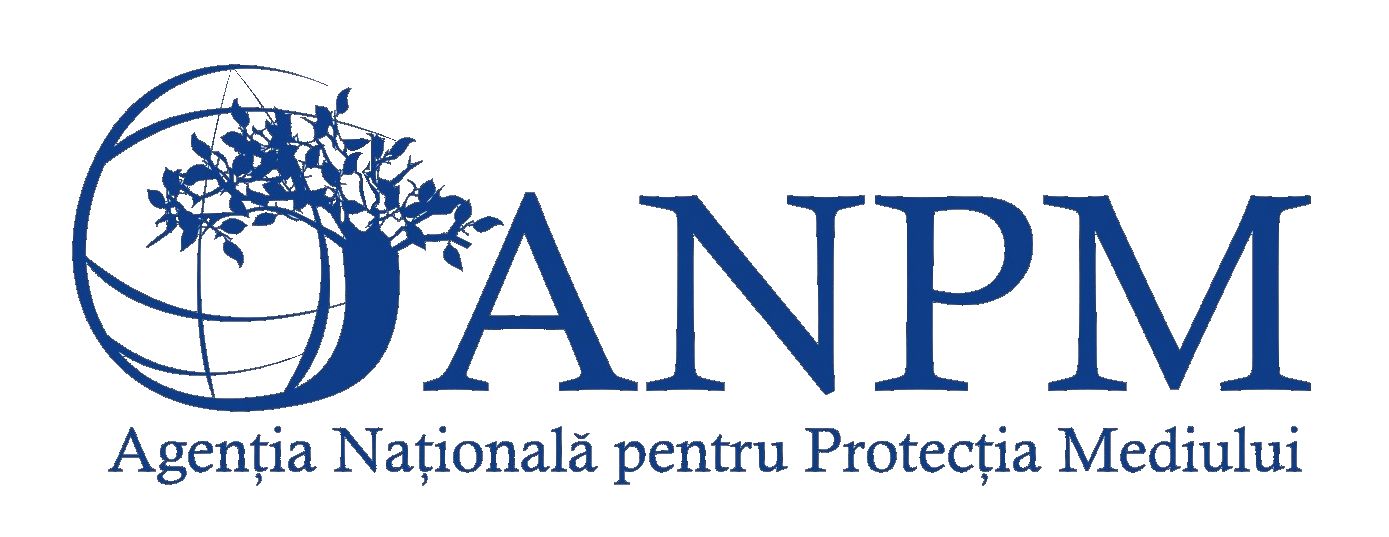 GD-NAMOLColectarea de date pentru nămolurile de la staţiile de epurare, în anul 2017A. DATE DE IDENTIFICARECap. 1 DATE GENERALE* se va bifa cu X în căsuţa corespunzătoareCap. 2 DATE CANTITATIVE PRIVIND NĂMOLURILETabel 1. Alte tipuri de deseuri generate in afara de namol - de ex: deseuri retinute pe site, deseuri de la deznisipatoare, deseuri din activitati auxiliare, deseuri menajere (doar in cazul in care nu exista contract cu un operator de salubritate) etc.* conform HG 856/2002 privind evidenta gestiunii deseurilor si pentru aprobarea listei cuprinzând deseurile, inclusiv deseurile periculoaseCORELATIE: coloana 3 + coloana 4 = coloana 5 + coloana 7 + coloana 9 pentru fiecare cod de deseuTabel 2. Producţia de nămoluri  CORELATIE: VALORILE PENTRU UMIDITATE (fiecare in parte) < 100Cap. 3 TRATAREA NĂMOLULUITipuri de tratamente aplicate namolului (ex: ingrosare, deshidratare, stabilizare, altele) ** Se va realiza o descriere a proceselor de tratare a namolului, incluzand tipul si numarul echipamentelor din gospodaria de namol, precum si tipul namolului care este tratatCap. 4 FRECVENTA ANALIZELOR PENTRU NAMOLUL CARE IESE DIN GOSPODARIA DE NAMOL (nr. analize / an)Cap. 5 COMPOZITIA NAMOLULUI CARE IESE DIN GOSPODARIA DE NAMOL (se va respecta unitatea de masura indicata in dreptul fiecarui parametru)CORELATIE: Umiditate + substanta uscata = 100                         Substanta organica + substanta anorganica = 100Cap. 6  VALORIFICARE SI ELIMINARE NAMOL* reprezinta cantitatea de namol care iese din gospodaria de namol** specificati nr. permisului de aplicare elaborat de către agenţia locală de protecţieCORELATIE: rândul 2+ rândul 3+ rândul 4+ rândul 5+ rândul 6 = rândul 1                         rândul 1≤ Cap 2. Tab. 2 Σ (rândul 1 coloana 2 + rândul 1 coloana 3 + rândul 1 coloana 4 + rândul 1 coloana 5)Cap. 7 DATE PRIVIND VALORIFICAREA NAMOLULUI IN AGRICULTURA *categoria de folosinta: agricol, pasune, forestier, non-agricol CORELATIE: rândul 1 Σ coloana 1 = Cap. 6 rândul 2 coloana 2Cap. 8 COSTURI PENTRU GESTIONAREA NAMOLURILORCap. 9 INVESTITII REALIZATE IN 2011 PENTRU GESTIONAREA NAMOLULUI (lei) *	 * Se va inscrie valoarea si scopul investitieiAlte dateCompletati cu toate informatiile care credeti ca ar fi utile pentru acest scop:Colectarea de date are ca bază legală  Hotărârea de Guvern 856/2002 privind evidenţa gestiunii deşeurilor şi pentru aprobarea listei cuprinzând deşeurile, inclusiv deşeurile periculoase, care prevede că atât unităţile economice care generează  (produc) deşeuri, cât şi unităţile economice autorizate să desfăşoare activităţi de colectare, transport, depozitare temporară, valorificare şi eliminare a deşeurilor, au obligaţia să ţină o evidenţă a gestiunii acestora şi să transmită autorităţilor publice teritoriale pentru protecţia mediului datele centralizate anual, asupra gestiunii deşeurilor.Ai fost nregistrat cu urmtoarele date:Ai fost nregistrat cu urmtoarele date:Ai fost nregistrat cu urmtoarele date:Ai fost nregistrat cu urmtoarele date:Corectai eventualele erori:Corectai eventualele erori:Corectai eventualele erori:Cod FISCAL (Cod Unic de Identificare)   |__|__|__|__|__|__|__|__|__|__|Denumirea unităţii.………………………………………………………………………………….Adresă: Localitate………….…………………..........Sector…Strada………………………………Nr. …........…Bloc……....….Scara…............Ap…..................Cod poştal …………......Judeţ ………………………………….......................................... cod  SIRUTA  |__|__|Telefon……………………… Fax…………………. E-mail………………………………………Forma de proprietate la 31 decembrie 2011  (1)        Cod   |__|__|          Activitatea principală exercitată – Clas CAEN Rev.2    (2)     |__|__|__|__|Coordonate (stereo 70)        X…………            Y………..Cod FISCAL (Cod Unic de Identificare)   |__|__|__|__|__|__|__|__|__|__|Denumirea unităţii.………………………………………………………………………………….Adresă: Localitate………….…………………..........Sector…Strada………………………………Nr. …........…Bloc……....….Scara…............Ap…..................Cod poştal …………......Judeţ ………………………………….......................................... cod  SIRUTA  |__|__|Telefon……………………… Fax…………………. E-mail………………………………………Forma de proprietate la 31 decembrie 2011  (1)        Cod   |__|__|          Activitatea principală exercitată – Clas CAEN Rev.2    (2)     |__|__|__|__|Coordonate (stereo 70)        X…………            Y………..Cod FISCAL (Cod Unic de Identificare)   |__|__|__|__|__|__|__|__|__|__|Denumirea unităţii.………………………………………………………………………………….Adresă: Localitate………….…………………..........Sector…Strada………………………………Nr. …........…Bloc……....….Scara…............Ap…..................Cod poştal …………......Judeţ ………………………………….......................................... cod  SIRUTA  |__|__|Telefon……………………… Fax…………………. E-mail………………………………………Forma de proprietate la 31 decembrie 2011  (1)        Cod   |__|__|          Activitatea principală exercitată – Clas CAEN Rev.2    (2)     |__|__|__|__|Coordonate (stereo 70)        X…………            Y………..Cod FISCAL (Cod Unic de Identificare)   |__|__|__|__|__|__|__|__|__|__|Denumirea unităţii.………………………………………………………………………………….Adresă: Localitate………….…………………..........Sector…Strada………………………………Nr. …........…Bloc……....….Scara…............Ap…..................Cod poştal …………......Judeţ ………………………………….......................................... cod  SIRUTA  |__|__|Telefon……………………… Fax…………………. E-mail………………………………………Forma de proprietate la 31 decembrie 2011  (1)        Cod   |__|__|          Activitatea principală exercitată – Clas CAEN Rev.2    (2)     |__|__|__|__|Coordonate (stereo 70)        X…………            Y………..Cod FISCAL (Cod Unic de Identificare)   |__|__|__|__|__|__|__|__|__|__|Denumirea unităţii ............…………………………………………….………………..…......Adresă: Localitate…………….…………………Sector…..Strada……………………………Nr. ……Bloc……….Scara…................Ap……...................Cod poştal …………Judeţ …………………………….........................................cod  SIRUTA    |__|__|Telefon…………….....…Fax…………………….E-mail………………………………........Forma de proprietate la 31 decembrie 2011 (1)     Cod    |__|__|       Activitatea principală exercitată – Clas CAEN Rev. 2   (2)     |__|__|__|__|Activitati secundare – Clasa CAEN Rev 2 (2) .....................................................................Coordonate (stereo 70)        X…………            Y………..Cod FISCAL (Cod Unic de Identificare)   |__|__|__|__|__|__|__|__|__|__|Denumirea unităţii ............…………………………………………….………………..…......Adresă: Localitate…………….…………………Sector…..Strada……………………………Nr. ……Bloc……….Scara…................Ap……...................Cod poştal …………Judeţ …………………………….........................................cod  SIRUTA    |__|__|Telefon…………….....…Fax…………………….E-mail………………………………........Forma de proprietate la 31 decembrie 2011 (1)     Cod    |__|__|       Activitatea principală exercitată – Clas CAEN Rev. 2   (2)     |__|__|__|__|Activitati secundare – Clasa CAEN Rev 2 (2) .....................................................................Coordonate (stereo 70)        X…………            Y………..Cod FISCAL (Cod Unic de Identificare)   |__|__|__|__|__|__|__|__|__|__|Denumirea unităţii ............…………………………………………….………………..…......Adresă: Localitate…………….…………………Sector…..Strada……………………………Nr. ……Bloc……….Scara…................Ap……...................Cod poştal …………Judeţ …………………………….........................................cod  SIRUTA    |__|__|Telefon…………….....…Fax…………………….E-mail………………………………........Forma de proprietate la 31 decembrie 2011 (1)     Cod    |__|__|       Activitatea principală exercitată – Clas CAEN Rev. 2   (2)     |__|__|__|__|Activitati secundare – Clasa CAEN Rev 2 (2) .....................................................................Coordonate (stereo 70)        X…………            Y……….. Note:                                                                                                                                       B.  Detalii despre unitate: Note:                                                                                                                                       B.  Detalii despre unitate: Note:                                                                                                                                       B.  Detalii despre unitate: Note:                                                                                                                                       B.  Detalii despre unitate: Note:                                                                                                                                       B.  Detalii despre unitate: Note:                                                                                                                                       B.  Detalii despre unitate: Note:                                                                                                                                       B.  Detalii despre unitate:(1) Forma de proprietate (tip capital)CodCodCodintegral de stat10capital privat românesc şi capital strǎin3232majoritar de stat (capital de stat >50%)20integral strǎinǎ6060majoritar privat (capital privat >50%)capital integral privat românesc2531public de interes naional i local (instituţii şi unitǎţi de interes public)7070(2) Activitatea principală exercitată (clasa CAEN Rev. 2) se determină potrivit Clasificării Activitilor din Economia Naional, aprobată prin HG nr. 656/1997 şi actualizată prin ordinul Preşedintelui INS nr. 337/20.04.2007.(2) Activitatea principală exercitată (clasa CAEN Rev. 2) se determină potrivit Clasificării Activitilor din Economia Naional, aprobată prin HG nr. 656/1997 şi actualizată prin ordinul Preşedintelui INS nr. 337/20.04.2007.(2) Activitatea principală exercitată (clasa CAEN Rev. 2) se determină potrivit Clasificării Activitilor din Economia Naional, aprobată prin HG nr. 656/1997 şi actualizată prin ordinul Preşedintelui INS nr. 337/20.04.2007.(2) Activitatea principală exercitată (clasa CAEN Rev. 2) se determină potrivit Clasificării Activitilor din Economia Naional, aprobată prin HG nr. 656/1997 şi actualizată prin ordinul Preşedintelui INS nr. 337/20.04.2007.(2) Activitatea principală exercitată (clasa CAEN Rev. 2) se determină potrivit Clasificării Activitilor din Economia Naional, aprobată prin HG nr. 656/1997 şi actualizată prin ordinul Preşedintelui INS nr. 337/20.04.2007.STATIA DE EPURARE (SE) *:   municipalăindustrialăindustrialăa. Denumire staţiea. Denumire staţiea. Denumire staţieb. Proprietar – Nume | Cod FISCALb. Proprietar – Nume | Cod FISCALb. Proprietar – Nume | Cod FISCALc. Operator – Nume | Cod FISCALc. Operator – Nume | Cod FISCALc. Operator – Nume | Cod FISCALb. Localitate  - denumire localitate b. Localitate  - denumire localitate b. Localitate  - denumire localitate c. Judeţ – denumire judeţ | cod SIRUTAc. Judeţ – denumire judeţ | cod SIRUTAc. Judeţ – denumire judeţ | cod SIRUTAd. Autorizaţia de mediu: DA  sau NU  | Număr | Dată d. Autorizaţia de mediu: DA  sau NU  | Număr | Dată d. Autorizaţia de mediu: DA  sau NU  | Număr | Dată Receptorul apei epurate *:      apa de suprafaţă (râu sau lac)  Receptorul apei epurate *:      apa de suprafaţă (râu sau lac)  canalizarea oraşuluie. Tip* : mecanic | mecano – biologic| mecano – biologic - chimic | mecano - chimica(detaliati, se poate anexa o schita)e. Tip* : mecanic | mecano – biologic| mecano – biologic - chimic | mecano - chimica(detaliati, se poate anexa o schita)e. Tip* : mecanic | mecano – biologic| mecano – biologic - chimic | mecano - chimica(detaliati, se poate anexa o schita)Origininea apei uzate (** numai acolo unde există sistem separat) :Origininea apei uzate (** numai acolo unde există sistem separat) :Origininea apei uzate (** numai acolo unde există sistem separat) :Origininea apei uzate (** numai acolo unde există sistem separat) :Origininea apei uzate (** numai acolo unde există sistem separat) :Origininea apei uzate (** numai acolo unde există sistem separat) :Origininea apei uzate (** numai acolo unde există sistem separat) :Origininea apei uzate (** numai acolo unde există sistem separat) :Origininea apei uzate (** numai acolo unde există sistem separat) :Origininea apei uzate (** numai acolo unde există sistem separat) :- Ape uzate menajere **(% de volum)- Ape uzate menajere **(% de volum)- Ape uzate menajere **(% de volum)- Ape uzate pluviale ** (% de volum)- Ape uzate pluviale ** (% de volum)- Ape uzate pluviale ** (% de volum)- Ape uzate industriale (% de volum)- Ape uzate industriale (% de volum)- Ape uzate industriale (% de volum)Capacitatea de epurare a statiei de epurare :Capacitatea de epurare a statiei de epurare :Capacitatea de epurare a statiei de epurare :Capacitatea de epurare a statiei de epurare :Capacitatea de epurare a statiei de epurare :Capacitatea de epurare a statiei de epurare :Capacitatea de epurare a statiei de epurare :Capacitatea de epurare a statiei de epurare :Capacitatea de epurare a statiei de epurare :Capacitatea de epurare a statiei de epurare :- Capacitatea proieta (Debit m3/h)- Capacitatea proieta (Debit m3/h)- Capacitatea proieta (Debit m3/h)- Capacitatea utilizata (Debit m3/h)- Capacitatea utilizata (Debit m3/h)- Capacitatea utilizata (Debit m3/h)Nr. echivalent locuitorNr. echivalent locuitorNr. echivalent locuitorDomeniul de activitate * (numai pentru SE industriale) :Domeniul de activitate * (numai pentru SE industriale) :Domeniul de activitate * (numai pentru SE industriale) :Domeniul de activitate * (numai pentru SE industriale) :Domeniul de activitate * (numai pentru SE industriale) :Domeniul de activitate * (numai pentru SE industriale) :Domeniul de activitate * (numai pentru SE industriale) :Domeniul de activitate * (numai pentru SE industriale) :Domeniul de activitate * (numai pentru SE industriale) :Domeniul de activitate * (numai pentru SE industriale) :- industrie textilă / pielărie *- industrie textilă / pielărie *- industrie textilă / pielărie *- industrie alimentară *- industrie alimentară *- industrie alimentară *- industrie de hârtie *- industrie de hârtie *- industrie de hârtie *- Observatii (Se specifica in cazul in care SE apartine unei platforme industriale si primeste ape uzate de la mai multi operatori)- Observatii (Se specifica in cazul in care SE apartine unei platforme industriale si primeste ape uzate de la mai multi operatori)- Observatii (Se specifica in cazul in care SE apartine unei platforme industriale si primeste ape uzate de la mai multi operatori)Daca statia de epurare primeste apa uzata si din surse industriale se specifica care sunt acestea (numai pentru SE municipale) :Daca statia de epurare primeste apa uzata si din surse industriale se specifica care sunt acestea (numai pentru SE municipale) :Daca statia de epurare primeste apa uzata si din surse industriale se specifica care sunt acestea (numai pentru SE municipale) :Daca statia de epurare primeste apa uzata si din surse industriale se specifica care sunt acestea (numai pentru SE municipale) :Daca statia de epurare primeste apa uzata si din surse industriale se specifica care sunt acestea (numai pentru SE municipale) :Daca statia de epurare primeste apa uzata si din surse industriale se specifica care sunt acestea (numai pentru SE municipale) :Daca statia de epurare primeste apa uzata si din surse industriale se specifica care sunt acestea (numai pentru SE municipale) :Daca statia de epurare primeste apa uzata si din surse industriale se specifica care sunt acestea (numai pentru SE municipale) :Daca statia de epurare primeste apa uzata si din surse industriale se specifica care sunt acestea (numai pentru SE municipale) :Daca statia de epurare primeste apa uzata si din surse industriale se specifica care sunt acestea (numai pentru SE municipale) :- în mod direct- în mod direct- în mod direct- prin sistemul de canalizare- prin sistemul de canalizare- prin sistemul de canalizareCod deseu generat *Denumire deseuStoc la inceput de an pentru deseul generat - tone-Cantitate deseu generat - tone-Cantitatea valorificata din deseul generat - tone -Cod de valorificareCantitatea eliminata din deseul generat - tone -Cod de eliminareStoc la sfarsit de an pentru deseul generat - tone -CUI operator economic contractantNume operator economic contractantLocalitate operator economic contractantJudeţ operator economic contractant12345678910111213Nr. crt.Date privind nămolulNamol provenit de la decantoarele primareNamol provenit de la decantoarele secundareNamol provenit de la treapta chimicaNamol mixt (neseparat)Nr. crt.123451Cantitate substanta uscata ( tone  / an )2Umiditate (%)Indicator analizatFrecventa de analizaSubstanta uscataSubstanta organicaParametrii agronomici (Calciu, Potasiu, Fosfor, Azot)Valori caloriceMetale greleComponenti organiciAgenti patogeniParametruValoarepHUmiditate (%)Substanta uscata (%)Substanta organica (% s.u.)Substanta anorganica (% s.u.)Sulf total (mg/Kg s.u.)Azot total (mg/Kg s.u.)Fosfor (mg/Kg s.u.)Aluminiu (mg/Kg s.u.)Siliciu (mg/Kg s.u.)Calciu (mg/Kg s.u.)Fier (mg/Kg s.u.)Mangan (mg/Kg s.u.)Magneziu (mg/Kg s.u.)Cadmiu (mg/Kg s.u.)Cupru (mg/Kg s.u.)Arsen (mg/Kg.s.u.)Crom (mg/Kg.s.u.)Mercur (mg/Kg s.u.)Nichel (mg/Kg s.u.)Plumb (mg/Kg s.u.)Zinc (mg/Kg s.u.)Fluor (mg/Kg s.u.)Clor (mg/Kg.s.u.)Siliciu (mg/Kg s.u.)Putere calorica inferioara (Kcal/Kg)Putere calorica superioara (Kcal/Kg)AOX (mg/Kg s.u.) - Suma compusilor organohalogenatiPAH (hidrocarburi aromatice policiclice) (mg/Kg s.u.) - Suma urmatoarelor substante: antracen, benzoantracen, benzofluoranten, benzoperilen, benzopiren, chrisen, fluorantren, indeno (1,2,3)piren, naftalina, fenantren, pirenPCB (bifenili policlorurati) (mg/Kg s.u.) - Suma compusilor cu numerele: 28,52,101,118,138,153,180 conform  756/1997Dioxine (mg/Kg s.u.)Nr. crt.Metoda de gestionare utilizataCantitate gestionata (t/an)Nr. crt.121Total namol generat (substanta uscata)*, din care:2Valorificat in agricultura**3Eliminare prin depozitare la depozite de deseuri (depozite municipale, industriale)4Eliminare prin incinerare (Incineratoare, fabrici de ciment sau alte locuri)5Stocat (platforme de uscare, depozit propriu)6Alte forme de valorificare (specificati )Cantitatea de namol valorificat(substanta uscata) - tone -LocalizareSuprafata (ha)Categoria de folosinta a terenului*Utilaje folosite pentru imprastierePeriodicitatea de imprastiere a namolului (ani):123456Nr. crt.Denumirea operatiunii Cantitate namol gestionat- tone -  Costul operatiunii (lei/tona) Nr. crt.1231Transport2Imprastiere3Compostare4Incinerare5Depozitare6Altele